Результаты решения вывести во внешний файл.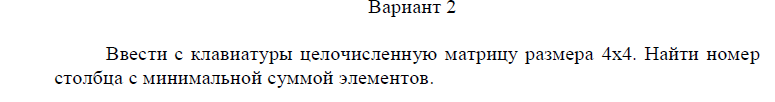 Задача 1.Задача 2. 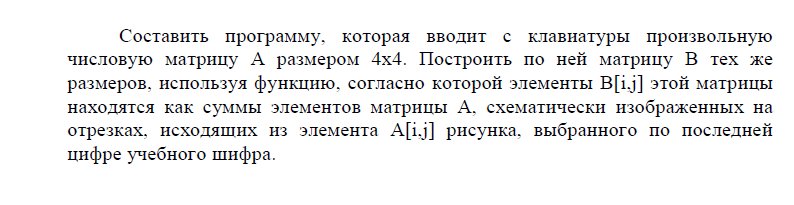 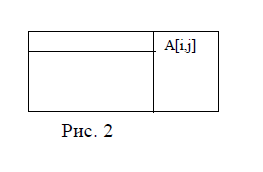 